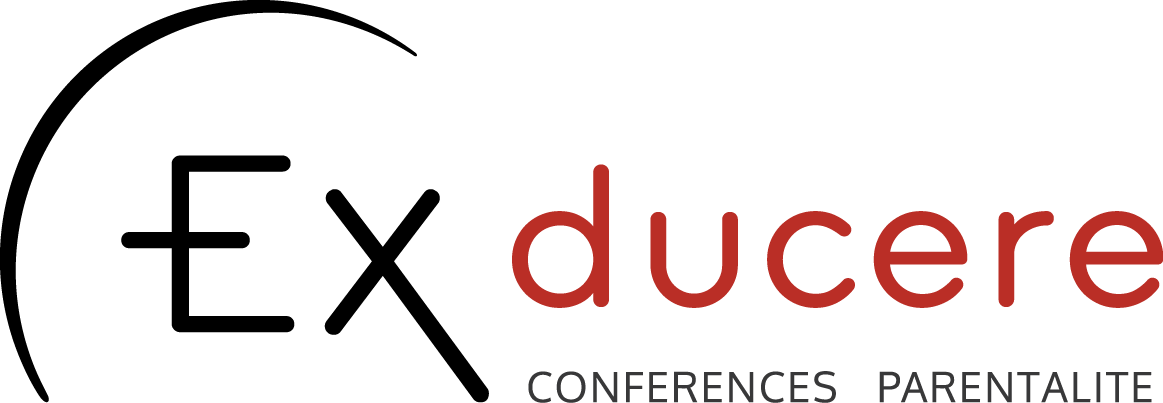 Soutien à la parentalité Cycle de conférences 2021-2022Chers membres,Chère Madame, Cher Monsieur,Vous trouverez en annexe le nouveau programme du cycle de conférences Ex-Ducere. Trois soirées sont planifiées cette année, chaque fois le mercredi soir de 20h00 à 22h30 (sauf MARDI 8 mars), dans la salle Auditorium du Centre Culturel et de Congrès de Woluwe-Saint-Pierre. Nous reprendrons le cycle de 5 conférences dès l’année suivante.Nous insistons sur le fait qu’il faut s’abonner au cycle complet. L’abonnement est nominatif mais cessible. Il vous sera impérativement demandé à l’entrée de chaque conférence. INSCRIPTION: Merci de compléter les formulaires dont le lien est indiqué en dessous du programme. Dans le formulaire de contact, veuillez mentionner les coordonnées de la personne qui effectuera le paiement de l’abonnement (ou des abonnements) et qui recevra le (ou les abonnements) par la poste.Dans le formulaire d’inscription sera repris le nom du ou des abonnés: 2 abonnés maximum (la personne de contact et 1 autre personne). Ces noms apparaitront sur les cartes d’abonnements.Nous nous alignerons bien sûr sur les directives gouvernementales covid en vigueur pour l’accès à la salle: un covid safe ticket vous sera plus que probablement demandé.A la grande joie de vous retrouver en présentiel.Anne-Sophie Guisset (0477/71.59.53) et Olivia Martens (02/351.07.82) Soutien à la parentalité Cycle de conférences 2021-2022« Maintenant ou jamais: la transition du milieu de vie »Christophe FauréPsychiatre, Psychothérapeute, ParisMercredi 19 janvier 2022, 20h00On parle beaucoup de la crise de la quarantaine, de la cinquantaine, du milieu de vie. Ce moment signe un temps charnière entre la première et la deuxième moitié de la vie. En réalité, il s'agirait le plus souvent d'une transition qui ne serait pas nécessairement critique. Mais, comme toutes les autres étapes de notre vie, elle nous affecte du point de vue physique, psychologique, relationnel et spirituel et nous pouvons la traverser avec conscience, pragmatisme et intelligence, comme nous pouvons nous y perdre et errer pendant quelque temps. Pourquoi cela se passe-t-il à ce moment de la vie? Comment ce processus universel s’opère-t-il en nous? Quels en sont les enjeux? Comment discerner les appels intérieurs qui nous travaillent? Notre conférencier nous expliquera comment cette période incontournable de notre existence, bien négociée, recèle une richesse à laquelle nous n’avons peut-être pas encore eu accès.________________________« Et si nous laissions nos enfants respirer? »Bruno HumbeeckPsychopédagogue, Docteur en sciences de l’éducationMercredi 16 février 2022, 20h00Parce qu’ils sont aujourd’hui désirés et programmés,  les enfants mettent d’emblée sous pression leurs parents qui, parce qu’ils doivent assumer la responsabilité totale de leur venue au monde, se sentent, du même coup, responsables de tout ce qui pourrait leur arriver. Ces parents hyper-responsables deviendront rapidement des parents oppressés et oppressants, présentant un ensemble de symptômes désignés à travers le concept d’hyper-parentalité. L’hyper-parentalité est une tendance, celle de parents très exigeants vis-à-vis d’eux-mêmes, qui ont décidé de mettre au monde non pas un enfant, mais un enfant heureux et destiné à le demeurer jusqu’à la fin de sa vie. Mais tout faire pour son enfant, c’est aussi faire peser sur lui une lourde charge. Lors de cette conférence,  Bruno Humbeeck nous rappellera qu’une éducation réussie prend le plus souvent la forme d’un savoureux cocktail constitué d’une juste mesure d’intérêt bienveillant, d’un zeste de délicatesse affective et d’une énorme dose de sérénité. ________________________« Internet, réseaux sociaux, cyberharcèlement, pornographie et jeux en ligne: connaître et comprendre pour accompagner au mieux » Christophe ButstraenMédiateur scolaire, Préfet d’éducation et de discipline au Collège Cardinal Mercier Braine-l’AlleudMARDI 8 mars 2022, 20h00La spectaculaire montée en puissance du domaine des médias depuis quelques dizaines d’années ne paraît qu’une étape au regard des bouleversements qui sont à l’œuvre dans la société de l’information. Les nouvelles technologies en réseau explosent. La jeunesse se situe au cœur de cette révolution numérique. En accès libre, les images pornographiques toucheraient de plus en plus d’enfants, de plus en plus jeunes. Les chiffres qui varient selon diverses études donnent le tournis. Susceptibles d’apparaitre à tout moment sur le net, ces images risquent d’altérer le développement des jeunes et d’affecter leurs relations futures. Snapchat, Messenger, Tik Tok, Instagram, Facebook: comment leur apprendre à utiliser en toute sécurité ces nouvelles techniques de communication? Comment identifier les dangers pour ces jeunes qui fréquentent assidûment les écrans? Comment réagir efficacement contre le cyberharcèlement? Comment dès lors penser la fonction éducative des parents? ________________________Lieu: 	Centre Culturel et de Congrès de Woluwe-Saint-Pierre, salle Auditorium – 93 av. Ch. Thielemans à 1150 Bruxelles.Abonnement au cycle:     45 euros Renseignements:  	0477/71.59.53 (Anne-Sophie Guisset) ou 0497/27.89.71 (Olivia Martens) ou exducere@gmail.comhttps://forms.gle/9xyzmWzeyud422RS7Dans le cadre de la mise en place du Règlement Général sur la Protection des Données (RGPD) depuis le 25 mai 2018, nous souhaitons vous informer que nous mettons à jour notre politique de protection des données personnelles, dans un esprit de clarté et de transparence. La protection de vos informations personnelles est essentielle pour nous. Vous recevez le mail du programme des conférences Ex-Ducere une fois par an. Si vous ne voulez pas rater nos prochaines saisons de conférences, vous ne devez rien faire. Si vous ne souhaitez plus recevoir ce courrier, merci de nous le communiquer à l’adresse suivante exducere@gmail.com.